              ALLEGATO B    Al Dirigente Scolasticodell’I.C. Alvise Pisani                                                                                                                TABELLA DI VALUTAZIONE DEI TITOLIPROGETTO “MUSICA, CANTO E MOVIMENTO”Il/la sottoscritto/a ………………………………………………………………………….. DICHIARADi essere in possesso dei titoli sotto indicatiData_____________________                                                                           FIRMA                                                                                                                                                                             ______________________________ISTITUTO COMPRENSIVO ALVISE PISANIScuola dell’Infanzia, Primaria, Secondaria di Primo GradoPER I COMUNI DI STRA E FIESSO D’ARTICO
30039 STRA (VENEZIA) - VIA FOSSOLOVARA, 37
Telefono 049/9800893   Fax 049/9800108 Email  veic86400p@istruzione.it 
CODICE MECCANOGRAFICO veIC86400P COD. FISCALE 90159770271
Posta certificata veic86400p@pec.istruzione.it  Sito www.icalvisepisani.edu.it 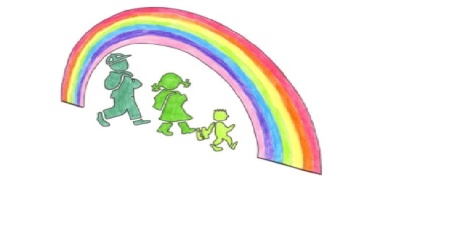 1° MACROCRITERIO: TITOLI DI STUDIOPUNTIAUTOVALUTAZIONELaurea Triennale valida afferente la tipologia del progettofino a 89 ..…………………………………. 1 puntoda 90 a 104 ………………………………. 2 puntida 105 in poi …………………………….. 3 puntiMax3Laurea specialistica o vecchio ordinamento afferente la tipologia del progettofino a 89 ..…………………………………. 4 puntoda 90 a 99 ..………………………………. 5 puntida 100 a 104 …………………………….. 6 puntida 105 in poi …………………………….. 7 puntiMax7Diploma specifico di II gradoPunti 22° MACROCRITERIO: TITOLI CULTURALI SPECIFICIPUNTITitoli specifici afferenti la tipologia di intervento (corsi di perfezionamento, master, specializzazioni, ecc..)Max53° MACROCRITERIO: TITOLI DI SERVIZIO O LAVOROPUNTIEsperienza lavorativa afferenti alla tipologia del progetto nell’ordine di scuola nel quale si realizza l’intervento didattico - (1 punto per ogni esperienza)Max5Esperienza di docenza nei progetti finanziati dal FSE (PON, POR-FESR), se inerenti alla tipologia di incarico o inerenti alla figura richiesta - (1 punto per ogni esperienza)Max5Esperienza di tutoraggio nei progetti finanziati dal FSE (PON, POR-FESR), se inerenti alla tipologia di incarico o inerenti alla figura richiesta - (1 punto per ogni esperienza)Max5